FY2021 (7/1/20– 6/30/21) Annual Work Plan 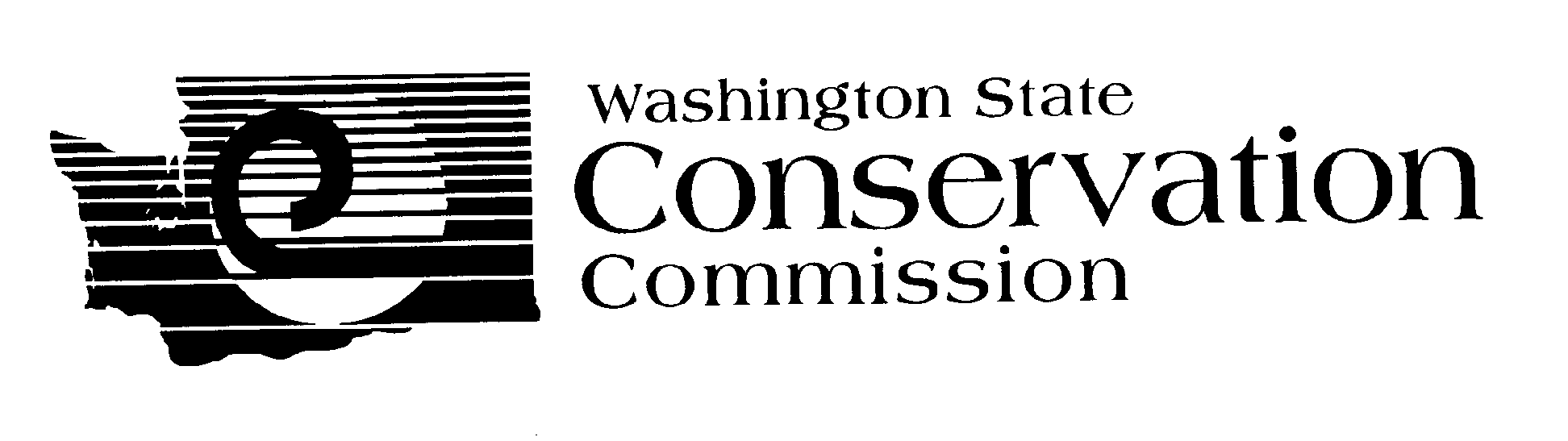 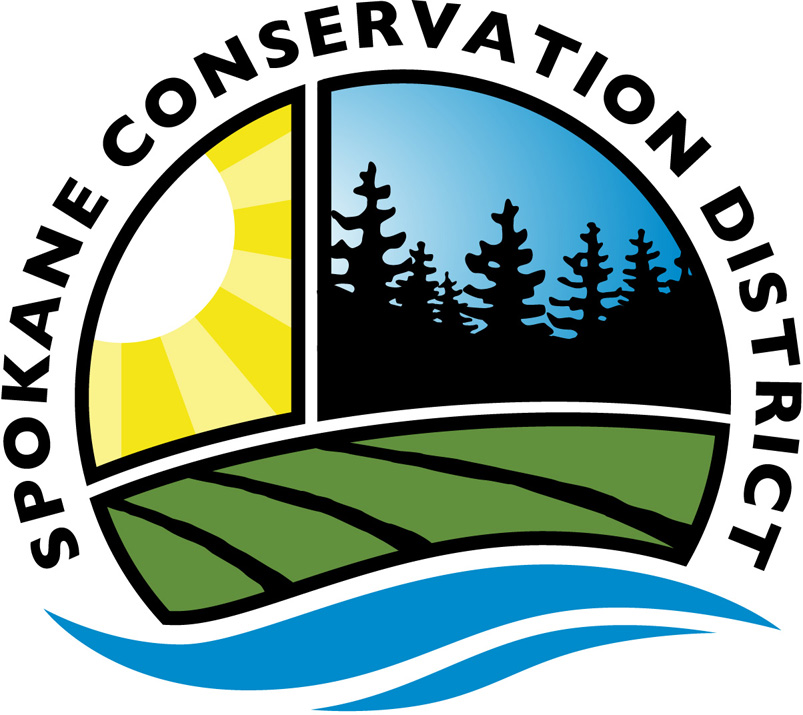 	Spokane Conservation District		For More Information Contact: Vicki Carter, 509-535-7274, vicki-carter@sccd.orgMission of the Spokane Conservation District To promote the sustainable use of our natural resources.As a result of our efforts, citizens of Spokane Conservation District will be able to conserve our natural resources using sustainable stewardship and best management practices through:Utilizing the District as their local source of natural resource management assistance.Making informed decisions regarding the use of our natural resources and policies in conservation, agriculture, etc.Implementing conservation plans, programs, projects and systems resulting in regenerative, renewable, and sustainable natural resources.Natural Resource Priorities:  Increase public participation in natural resource conservation and regenerative efforts through work in SCD programs (water resources, forestry, agriculture and soil health).Offer low interest loan program(s) regionally, addressing impacts to water quality and quantity in shared watersheds.Assist landowners and agency partners with post-natural disaster mitigation and recovery efforts.Address agricultural viability and protect critical areas on agricultural lands through implementation of the countywide Voluntary Stewardship Program plan, including the South Spokane Farm Corridor.Improve soil health through education and demonstrations of direct seed, no-till, bio-farming, and cover cropping.Reduce loss of property and lives to wildfire through implementation of the Spokane County Community Wildfire Protection Plan for fuel reduction and the Firewise Program.Promote best management practices (BMP) of both rural and urban forests through technical assistance, the annual tree sale, water quality programs, site assessments, evaluations and workshops.Provide comprehensive watershed management planning, facilitation and BMP implementation for Hangman Creek.Expand outreach and education efforts to increase recognition of the District and its programs, natural resource concerns and priorities, and food system integration with Vets on the Farm and Urban Ag initiatives.Increase engagement in local food system through Vets on the Farm and South Spokane Farm Corridor programs.Provide technical assistance, financial assistance when possible, site assessments/evaluations, workshops, demonstration practices and services to small acreage landowners. Provide soil testing services including testing on macro-nutrients, pH and organic matter. Work in partnership to develop conservation practices which address local climate change activity, including storm water management.Seek community partnerships and funding to develop a model regional conservation campus.FY2011 (FY2021 (7/1/20– 6/30/21) Annual Work Plan 	Spokane Conservation DistrictNatural Resource Priority Program Area:  PRODUCTION AGRICULTUREGoal(s): Promote sustainable agricultural practices focusing on soil health and reduction of erosion for the benefit of improved water quality and increased soil health.Natural Resource Measurable Result:  Maintain and/or increase the current acreage of direct seed, no-till, and/or minimum tillage operations in Spokane County and partner counties.Programmatic Measurable Result:  Programming will be developed to educate and inform landowners, offering technical assistance, site assessments/evaluations, workshops and financial assistance to transition from conventional methods to more sustainable practices of direct seed and no-till drilling.Funding Source(s): Grants, LoansNatural Resource Priority Program Area:  SMALL ACREAGE & URBAN AGGoal(s): Increase knowledge base and access to resources for small acreage landowners and users.Natural Resource Measurable Result:  Provide on-site service, technical assistance, site assessments/evaluations and workshops, resource planning, information/education to help landowners/users in the 1-150 acre range.Programmatic Measurable Result:  Programming and projects educate and inform landowners/users to improve natural resource stewardship, and increase sustainable and regenerative practices.Funding Source(s):  Grants, Rates and Charges, private donationsNatural Resource Priority Program Area:  WATER RESOURCESGoal(s): Address water quality and quantity resource issues and watershed management within Spokane County by providing education, increasing awareness and implementation of best management practices.Natural Resource Measurable Result:  Provide landowners/users with technical assistance, site assessments/recommendations and financial assistance to address water resource issues throughout watersheds of Spokane County.Programmatic Measurable Result:  Programming, projects, and demonstration sites will educate and inform landowners to provide more sustainable or regenerative best management practices.Funding Source(s): WSCC, WA DOE, WA RCO, NRCS/RCPP, Rates and Charges, Private donationsNatural Resource Priority Program Area:  FORESTRYGoal(s): Promote healthy trees and forests throughout Spokane County. Natural Resource Measurable Result:  Increase the urban forestry canopy and promote sustainable management of the forest resources in Spokane County. Programmatic Measurable Result:  Programming and projects educate and inform landowners/users, offering technical assistance, site assessments/evaluations and financial assistance, provide assessments, implementation, and plantings.Funding Source(s):  WSCC, DNR, FWS, Rates and ChargesNatural Resource Priority Program Area:  SOIL SCIENCEGoal(s): Improve soil health in Spokane County through increased land user knowledge base.  Natural Resource Measurable Result:  Improve the soil health through interpretations of the soil survey, soil testing, and technical assistance, site assessments/evaluations for land users.Programmatic Measurable Result:  Programs and projects will educate and inform land users, offering technical assistance, site assessments/evaluations through workshops, site tours, land judging contests, and soil testing.Funding Source(s):  NRCS, WSU, Rates and ChargesNatural Resource Priority Program Area:  EDUCATION AND OUTREACHGoal(s): Provide K-14, teachers and adults balanced and objective environmental and conservation education.Natural Resource Measurable Result:  Increase the knowledge base for citizens to make informed choices and decisions regarding natural resources.Programmatic Measurable Result:  Programming and activities will educate and inform the public about relevant environmental topics and basic natural resource knowledge.Funding Source(s): WAWG, WSCC, Rates and Charges, DOEDistrict Program Area:  District Operations Goal(s): Develop and maintain an infrastructure to support the projects and programs of SCD.Programmatic Measurable Result Objective:  Obtain and maintain efficient and sufficient staff, provide a safe/stable work environment, stay current in technology and training.Funding Source(s): WSCC, WACD, DOE, Rates and ChargesDistrict Program Area:  Communication, Outreach & Public RelationsGoal(s): Serve as the primary source for natural resource information and management to inspire champions of conservation.Programmatic Measurable Result Objective:  Develop outreach strategies and resources to reach all Spokane County residents regarding the mission of SCD.Funding Source(s): WSCC, WACD, DOE, Rates and Charges	Spokane Conservation DistrictFY2020 (1/1/20 – 12/31/20)All Funds:				Activities for FY2021Target DatesPersonResponsibleTimeline FundingNotesCoordinate field tours emphasizing Direct Seed technology and equipment, cover cropping, and livestock practices with riparian buffers.FY21T. MeyerV. CarterW. EdelenOngoingRates and Charges,Sponsors,  WSCC, PNDSAPartners: PRLCD, PNDSA, WSCC, WACDPromote and implement Farmed SMART certification program and partnership in RCPP programs.FY21T. MeyerW. EdelenOngoingGrant(s), Matching contributionsNRCS, SCD, PRLCD, WA DOE, PNDSA, WSCCAdminister and promote programs and resources available to assist cooperators/producers for transition and implementation of direct seed and/or no-till practices.FY21T. MeyerOngoingRates and Charges, SRF, GrantWA DOE, SRF, Custom operators, demosPromote and implement demonstration practices utilizing cutting edge technology. FY21T. MeyerS. GailOngoingRates and Charges, SRF,Landowner ContributionsWA DOE, SRF, Custom operators, demosPartner with PNDSA and Farm Forum on Annual Direct Seed Conference, Farm Forum Conference, Ag tours and grower meetings. FY21T. MeyerOngoingRates and Charges,GrantsPNDSA,Farm Forum, PRLCDAdminister contract for management services of PNDSA and the Farmed Smart program in the Pacific Northwest.FY21T. MeyerOngoingPNDSA, DOESCD, WA DOEActivities for FY2021Target DatesPersonResponsibleTimeline FundingNotesIn conjunction with Cultivating Success and Vets on the Farm, coordinate on-site small farm tours demonstrating efficiency, cost effectiveness, and proper management.FY21V. CarterSpring/FallRates and Charges, WSU, NACD, DonationsWSU and other resource agenciesHold/host workshops, tours, forums and/or conferences with small acreage suppliers and speakers offering technical assistance and expertise. FY21T. Meyer60-90 daysWSU,Rates and ChargesRebrand the Farm and Food Expo to the Future of Food Conference, targeting producers and consumers interested in local food systems and better farming practices.FY21V. CarterH. SepulvedaNovemberRates and Charges, sponsorshipsWSU Ext, SCC AgHort ClubFacilitate bio-farming meetings for early adopters of regenerative ag principles and practices.FY21T. MeyerS. GailOn GoingWSCC,Rates and Charges,Landowner feesVOTF, SCC, WSU, landownersFacilitate pasture/weed management education and technical assistance workshops, site assessments, and evaluation program.FY21T. MeyerS. GailFallGrant,Rates and Charges,WSUL&L program, WSU, Spokane County Weed BoardIn conjunction with the bio-farming group and PNDSA, implement cover crop and commodity agricultural relationship test plots.FY21T. MeyerS. GailSpringRates and Charges, Landowner feesPNDSA, landownersActivities for FY2021Target DatesPersonResponsibleTimeline FundingNotesDevelop and coordinate upland habitat and shoreline restoration and stabilization projects throughout Spokane County. Planning/Implementation for new RM-17 project on Hangman Creek.  Monitor and maintain completed RM-17 project.FY21W. EdelenL. ChutasD. RossC. PetersonOngoingRates and Charges,Landowners, DOE GrantHOAs, DOE, RCO, WSCC, DOTPromote and implement Livestock and Land projects to improve producer operations and protect water quality.FY21W. EdelenD. RossD. PhelpsOngoingRates and Charges,Landowner fees, GrantsCost-share, DOE, WSCCPromote and implement agricultural tillage projects to improve producer operations and water qualityFY21C. PetersonOngoingRates and Charges,Landowner fees, GrantsCost-Share, DOE, WSCCImplement the Husseman Fund Grant: Livestock Improvement Project in Hangman CreekFY21W. EdelenD. RossD. Phelps60-180 daysDOE Husseman Grant, WSCC, LandownerCost-share, DOE, WSCCConduct Riparian Restoration Program in Hangman Creek Watershed. Continue monitoring and maintenance of prior projects. Organize and facilitate annual Willow Warrior event on Hangman Creek.FY21W. EdelenL. ChutasS. FlandersD. RossOngoingGrant, LandownerDOE, WSCCOperate and maintain Edge of Field monitoring stations in Hangman Creek watershed.FY21W. EdelenS. FlandersL. ChutasD. PhelpsOngoingImplementation FundingWSCC, RCPPContinue regional fish barrier inventory of Spokane County, identifying barriers and prioritizing basins. FY21W. EdelenD. Ross30 daysRates and ChargesRCO, Tribes,Multi-CD, WDFW, DOEImplement barrier passage removal projects on Deer Creek to increase instream fish habitat accessibility.FY21D. RossContinue operation of groundwater well monitoring network. Synthesize data and generate report.FY21W. EdelenL. ChutasS. FlandersOngoingRates and ChargesWRIA PartnersCoordinate and implement the Spokane River RCPP program to address WQ issues with conservation tillage and commodity buffer compensation program for producers.  Additionally, work with Whitman Co. CDs on WRIA 34 RCPP activities and coordinate commodity buffer program for them. Apply for RCPP RenewalFY21-FY22W. EdelenC. PetersonS. FlandersOngoingRates and Charges, NRCS, Partner MatchMultiple Partners, WSCCContinue implementation of On-site Septic System low-interest loan/grant program throughout Spokane County.FY21W. EdelenB. TeeOngoingGrants, Loans, Rates and Charges,Landowner DOE, Spokane County, City of Spokane ValleyImplement and coordinate Spokane River mitigation and access projects.FY21W. EdelenL. ChutasOngoingGrant, MatchSpokane River Forum, WDFWContinue planting and monitoring of Bear Creek demonstration site. FY21-FY22W. EdelenS. FlandersD. RossOngoingRates and ChargesSCD, landownerCoordinate and participate in the Spokane County Voluntary Stewardship Program. Conduct stewardship plan development and implementation, outreach and educational efforts.FY21-FY22W. EdelenS. FlandersL. ChutasOngoingGrantConsultant, County, WSCCContinue to conduct and offer drone services for SCD programs and interested landowners (RCPP).  Certify additional drone pilot(s) for SCD. Research Commodity Buffer app program possibilities. FY21S. FlandersOngoingWSCCFAA, consultant, WSCCCoordinate and monitor MBR septic system pilot project in Honeymoon Bay of Newman LakeFY21W. EdelenL. ChutasOngoingDOE GrantDOE, DOH, Honeymoon BayConduct Wave Energy Monitoring Study on Newman LakeFY21W. EdelenD. PhelpsL. ChutasOngoingCounty BOCCNewman Lake residentsNegotiate contract for new Hangman Creek Watershed GrantsFY21W. EdelenD. PhelpsL. Chutas60-180 daysIncrease landowner participation in voluntary action that protect habitat to benefit salmon and southern resident orcas.FY21L. ChutasS. Flanders120 daysWSCCCA creek study, Outreach materialsActivities for FY2021Target DatesPersonResponsibleTimeline FundingNotesUtilize the County Wildfire Protection Plan (CWPP) to perform implementation of Firewise activities and fuels reduction projects in Spokane County.FY21G. Davis30 daysRates and Charges,FEMA Grant, DNR, WSCCDNR,  WSCC, USFS, Firewise, City of Spokane Urban ForestryIdentify and assist regional communities to qualify for Tree City USA status, expanding through plantings, inventory, and management plans.FY21G. Davis60-80 daysDNR, IDLTCUSA, cities & towns, Avista, FAFBProvide technical assistance, site assessments/evaluations for forest landowners and tree owners, both public and private. FY21G. Davis60-90 daysRates and Charges, WSCCDNR, Spokane Co, Spokane Urban ForestryProvide technical tree school workshops and other educational opportunities to educate arborists, foresters and forest landowners including Inland Tree and Landscaping Conference.FY21G. Davis60 daysRates and ChargesPrivate contractorsAct as a consulting foreter and arborist for Spokane County.FY21G.DavisOngoingRates and ChargesReciprocal AgreementSpokane Co.Provide post fire assessments and management plans, including BAER team work?FY21G. DavisE. Choker60 daysWSCCPursue funding to provide landscape scale restoration canopy assessments, education, cost-share and create demonstration sites.FY21G. Davis30 daysRates and ChargesWSU, DNRLead the restoration of the forested property at the 8th Avenue District locationFY21G. DavisOngoingRates and ChargesDevelop and implement cost share program to assist landowners to implement Home Ignition Zone Best Management Practices.FY21G. DavisB. Peterson60-90 daysRates and ChargesDNR, Fire Districts, WSCCContinue to provide conservation and reforestation seedlings annually to forest land owners as well as urban land owners.FY21G. DavisB. Peterson90 daysRates and ChargesActivities for FY2021Target DatesPersonResponsibleTimeline FundingNotesProvide land users site specific soil interpretations using the updated Spokane County Soil Survey.FY21E. Choker60-90 daysRates and ChargesNRCS, Spokane County, localProvide technical assistance to staff and certified planners to assist with resource plans and projects.FY21E. Choker60-90 daysRates and ChargesSCD, local planning agenciesProvide basic soils tests for small acreage and urban land users.FY21E. Choker180 daysRates and Charges,Landowner Coordinate and host annual land judging contest/opportunities as educational events, and provide assistance to other county events.FY21E. Choker30 daysSponsors,Rates and ChargesMulti-CDDevelop presentations for workshops, conferences, and meetings addressing:  How to take soil samples, Interpreting Soil Sample Results, Nutrient Management, and soil health issues.FY21E. Choker90 daysRates and Charges,Landowner FeesWSU-MG, SCC, ISA, WSU Ext. State/Fed BAERProvide technical assistance to regional partners to promote soil knowledge and health in Washington State.Provide technical and field assistance for wildfire response to State, tribal and private land.FY21E. Choker15 daysRates and Charges, SponsorsMulti-CD; WSUCoordinate and implement site visits to initiate projects with land users and partners; update GIS master list of demonstration sites, and incorporate into NRI website.FY21E. Choker30-60 daysWSCC,FEMA, Grants, Rates and ChargesMulti Agencies- Provide technical assistance to PNDSA Farm Smart Audits for resource plans and certificationsFY21E. Choker10-60 daysPNDSASCD, PNDSAWork with Spokane County Assessor’s Office on Soil Conservation  Rates and Charges and Parcel checksFY21E. Choker1-10 daysRates and ChargesLandowner FeesSpokane CoActivities for FY2021Target DatesPersonResponsibleTimeline FundingNotesPartner with Franklin CD to bring “Wheat Week,” to Spokane County.FY21S. Selcho270 daysFCDProvide Backyard Conservation Stewardship program annually.FY21S. Selcho30 daysLandowner Fees, Rates and ChargesVarious partners & presentersProvide at least Rain Barrel Workshops annuallyFY21S. SelchoOngoingRates and Charges, PartnershipPartner with Spokane County and City of SpokaneProvide outreach and educational activities and information at special events throughout Spokane County.FY21S. SelchoH. SepulvedaOngoingRates and ChargesMultiple Agency partnersProvide assistance with organizing Farm & Food Expo and Inland Tree and Landscaping ConferenceFY21 H. SepulvedaG. DavisS. SelchoOngoingRates and Charges, SponsorsMultiple Agency PartnersDesign and provide adult workshops, tours, educational events to expand knowledge base of natural resources, issues and concerns.FY21All DepartmentsOngoingRates and ChargesPartner agencies and organizationsIncrease education and outreach through partnerships with other organizations and agencies.FY21S. SelchoOngoingRates and ChargesThe River Mile, Enviro Kids, PEIProvide educational assistance, activities and use of materials in grades K-14 regarding natural resources. This will include professional development for educators FY21S. SelchoOngoingGrant,Rates and ChargesTeachers, PEI, Partners, ESD 101Coordinate and support the River Mile, Envriokids, Trout in the Classroom, River Rally, Project TREE and other regional educational programs and events.FY21S. SelchoOngoingRates and ChargesVarious agencies and organizationsDevelop and implement educational and demonstrational areas at 8th property. This includes seeking out grant funding and partnerships.FY21V. CarterS. SelchoG. DavisOngoingRates and Charges,Partnership,GrantsTBDActivities for FY2021Target DatesPersonResponsibleTimelineFundingNotesSecure adequate funding to carry out SCD activities, programs, projects, and events.  Identify and apply for grants/loans and other funding to leverage the annual Rates and Charges.  This may also include donations, investment programming, etc.FY21V. CarterOngoingRates and Charges, grants, donationsCERB, DOC, DOESeek and provide employee and board training and development opportunities including WADE, WACD, and other agency trainings, including mandatory training in ethics, public records, and public meetings.FY21V. Carter60 daysRates and Charges,WSCC, WACCAll Staff & BoardMaintain the physical infrastructure and grounds as well as vehicle fleet to support and insure a safe, productive atmosphere to carry out day-to-day operations.FY21V. CarterOngoingRates and ChargesMaintain and update capital asset inventory to use as evaluation tool for replacement, safety, obsolescence, etc.FY21V. CarterOngoingRates and ChargesAnnualRecruit and/or hire qualified staff to carry out SCD objectives including 5-7 interns through the Vets on the Farm program.Hire Farm Coordinator position to oversee farm operation.FY21V. CarterOngoingGrantSeasonal/Temp hires Promote legislation that promotes conservation issues and operational efficiencies. FY21V. Carter/Board30-60 daysRates and ChargesWACD, WSCCContinue plans to develop conservation park/campus on 8th Avenue property.  Develop new partners for programming and funding of campus.FY21V.CarterOngoingLGIP, Rates and ChargesLocal partnersActivities for FY2021Target DatesPersonResponsibleTimelineFundingNotesDevelop advertising and promotional campaigns, outreach services and activities specific to SCD programs, services, projects, and eventsFY21V. CarterH. SepulvedaOngoingGrants,Rates and ChargesL&L, Cons Champions, Direct Seed,OSS, FWUse media sources to inform and educate about SCD activities, events, programs, and projects; send press releases regarding new projects and programs. FY21V. CarterH. SepulvedaOngoingRates and ChargesFB, Radio, TV, print, Blue Sky MarketingPursue and maintain effective governmental relationships to promote conservation policies.  Provide targeted education/information to elected officials.FY21V. CarterOngoingRates and ChargesWACD, leg dist: 3,4 6, 7, 9Develop and continue web-based natural resource information distribution through SCD website, E-blasts and other social mediaFY21All StaffOngoingRates and ChargesSpokane County, USGSMake presentations to chamber, town councils, and civic organizations to inform decision makers of local issues.FY21All StaffOngoingRates and ChargesBy request and project or needPursue and strengthen working relationships, MOUs, MOAs, etc. with local tribes, non-profits, conservation districts and other community organizations.FY21V. CarterH. SepulvedaOngoingRates and ChargesAll staffCoordinate and participate in community action projects based on resource availability and need.FY21V. CarterH. SepulvedaOngoingRates and ChargesWillow Warriors, VOTF, Maintain database for volunteers and activities.FY21Ross/FlandersOngoingRates and ChargesAll volunteersRecognize stewardship efforts of landowners and agency partners as champions of conservation.FY21All StaffOngoingRates and ChargesAnnual Meeting/EventMajor Expense Categories:	Salaries/Benefits/Taxes	   	         $1,980,462	Facilities & Vehicles             	         $   221,570	Operational Expenses		         $   149,345         Capital Expense                                 $   327,010	Debt Service      			         $1,382,049	Non-Grant Programming		         $   273,655    	Grant Programming	         	         $1,997,550Total Expenses:				         $6,331,641Major Revenue Categories:	Rates and Charges			        $2,098,024	Interest Income                                 $   168,020Grant/Partner Contributions   	        $3,136,000	Services					        $   188,600	Misc. Revenue Sources		        $   154,600   Loan Repayments                              $1,160,000Total Revenue:				        $6,905,244